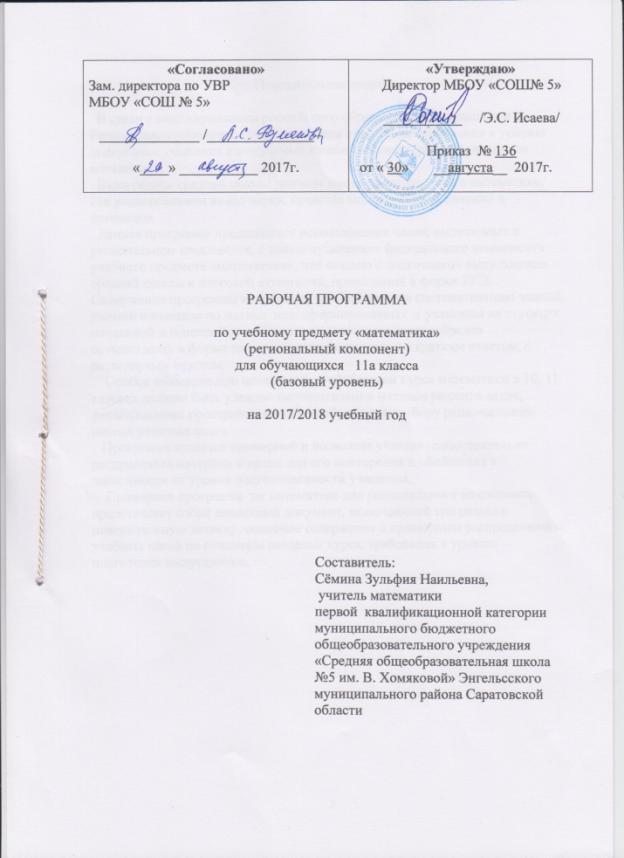 Пояснительная записка.  В связи с моделированием российского образования, Федерального и Регионального базисного учебного плана обновлены требования к уровню подготовки учащихся в выпускных классах полной (средней) школы по математике.  Выпускники средней школы должны иметь представление о математике, как универсальном языке науки, средстве моделирования явлений и процессов.  Данная программа предполагает использование часов, выделяемых в региональном компоненте, с целью «усиления» федерального компонента учебного предмета «математика», что связано с подготовкой выпускников средней школы к итоговой аттестации, проводимой в форме ЕГЭ. Содержание программы направлено на обобщение и систематизацию знаний, умений и навыков по математике, сформированных  у учащихся на ступенях начальной и основной школы, проверку которых целесообразно осуществлять в форме теста, содержащего задания с кратким ответом, с развернутым ответом.    Особое внимание при повторении и обобщении курса математики в 10, 11 классах должно быть уделено систематизации методов решения задач, формированию пространственного воображения, выбору рационального метода решения задач.   Программа является примерной и позволяет учителю самостоятельно распределять материал и время для его повторения и обобщения в зависимости от уровня подготовленности учащихся.    Примерная программа  по математике для регионального компонента представляет собой целостный документ, включающий три раздела: пояснительную записку, основное содержание с примерным распределением учебных часов по основным разделам курса, требования к уровню подготовки выпускников.Основное содержание программы.Базовый уровень. (11 класс – 34 часа)Изучение математики на базовом уровне в рамках регионального компонента базисного учебного плана направлено на достижение следующих целей:- развитие пространственного воображения;- овладение математическими знаниями и умениями, необходимыми в повседневной жизни.Алгебра.( 24 часа)  Преобразование выражений, содержащих арифметические операции, операцию возведения в степень и операцию логарифмирования. Равносильность уравнений, неравенств, систем. Использование функционально- графического метода при решении уравнений и неравенств. Тестовые задачи на проценты. Применение математических методов  для решения задач из различных областей науки и практики.Геометрия.( 10 часов)  Сечения многогранников и круглых тел. Построение сечений призмы, пирамиды, конуса, цилиндра, шара. Нахождение площадей сечений. Использование выносных чертежей.Календарно-тематическое планированиерегионального компонента по математике 11 класс(базовый)Требования к уровню подготовки выпускников.знать:- значение математической науки для решения задач, возникающих в теории и практике;- универсальный характер законов логики математических рассуждений, их применяемость во всех областях человеческой деятельности.уметь:- использовать приобретенные знания и умения в практической деятельности и повседневной жизни для практических расчетов по формулам, включая формулы, содержащие степени, радикалы и тригонометрические формулы;- использовать при решении стереометрических задач планиметрические факты и методы.№урокаНазвание темыСроки изученияСроки изученияБазовый уровень. 11 класспланфакт1-2Применение математических методов для  решения содержательных задач из различных областей науки и практики.08.0915.093,4Сечения конуса, цилиндра, шара. Вписанные многогранники.22.0929.095,6Решение иррациональных неравенств.06.1013.107Обобщение и систематизация методов решения иррациональных уравнений.20.108,9Преобразование показательных выражений27.1010.1110Обобщение и систематизация методов решения показательных уравнений.17.1111Решение показательных неравенств.24.1112-15Геометрические методы решения задач01.1208.1215.1222.1216,17Замечательные точки и линии в треугольнике.29.1219.0118,19Преобразование логарифмических выражений26.0102.0220,21Обобщение и систематизация методов решения логарифмических уравнений.09.0216.0222,23Решение логарифмических неравенств.24.0202.0324-27Функционально- графический метод при  решении уравнений и неравенств.09.0319.0323.0306.0428-31Решение уравнений и неравенств13.0420.0427.0404.0532-34Векторно-координатный метод решения геометрических задач11.0518.0525.05Итого: 34 часа